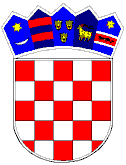 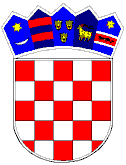 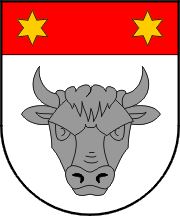 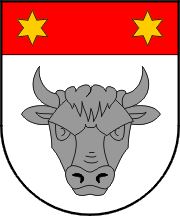 KLASA:361-05/22-01/8URBROJ: 2158-37-01-22-2Strizivojna, 29.12.2022.Na temelju članka 31. Zakona o postupanju s nezakonito izgrađenim zgradama (Narodne novine br. 86/12,  143/13, 65/17, 14/19) te članka 30. Statuta Općine Strizivojna („Službeni glasnik“ Općine Strizivojna br. 1/21) Općinsko vijeće na svojoj 15. sjednici održanoj 29.12.2022. godine donosiIII. IZMJENE I DOPUNE PROGRAMA
utroška sredstava ostvarenih od naknade za zadržavanje nezakonito izgrađenih zgrada u prostoru na području Općine Strizivojna za Članak 1.Programom utroška sredstava naknade za zadržavanje nezakonito izgrađene zgrade u prostoru (u daljnjem tekstu: naknada) za . godinu utvrđuje se namjena korištenja i kontrola utroška sredstava naknade namijenjenih za poboljšanje infrastrukturne opremljenosti pojedinih područja Općine Strizivojna.Članak 2.	Prihod od naknade za zadržavanje nezakonito izgrađenih zgrada u prostoru planirani su u Proračunu Općine Strizivojna za . godinu, a utrošiti će se kako slijedi:Članak 3.Ove III. Izmjene i dopune  Programa stupaju na snagu osmog dana od dana objave u „Službenom glasniku Općine Strizivojna“Predsjednica Općinskog vijećaIvana Rendulić, mag.prim.educ.________________________REDNI BROJ I OPISII. IZMJENE I DOPUNE PLANA PRORAČUNA ZA 2022 GODINUPOVEĆANJE/SMANJENJEIII. IZMJENE I DOPUNE PLANA PRORAČUNA ZA 2022 GODINUR120 GEODETSKO-KATASTARSKE USLUGE18.793,58-10.000,008.793,58R119 ODRŽAVANJE OTRESIŠTA, POLJSKI PUTEVI0,0010.000,0010.000,00UKUPNO: 18.793,580,0018.793,58